CanadaCanadaCanadaCanadaSeptember 2028September 2028September 2028September 2028SundayMondayTuesdayWednesdayThursdayFridaySaturday123456789Labour Day101112131415161718192021222324252627282930National Day for Truth and ReconciliationNOTES: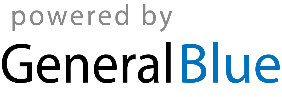 